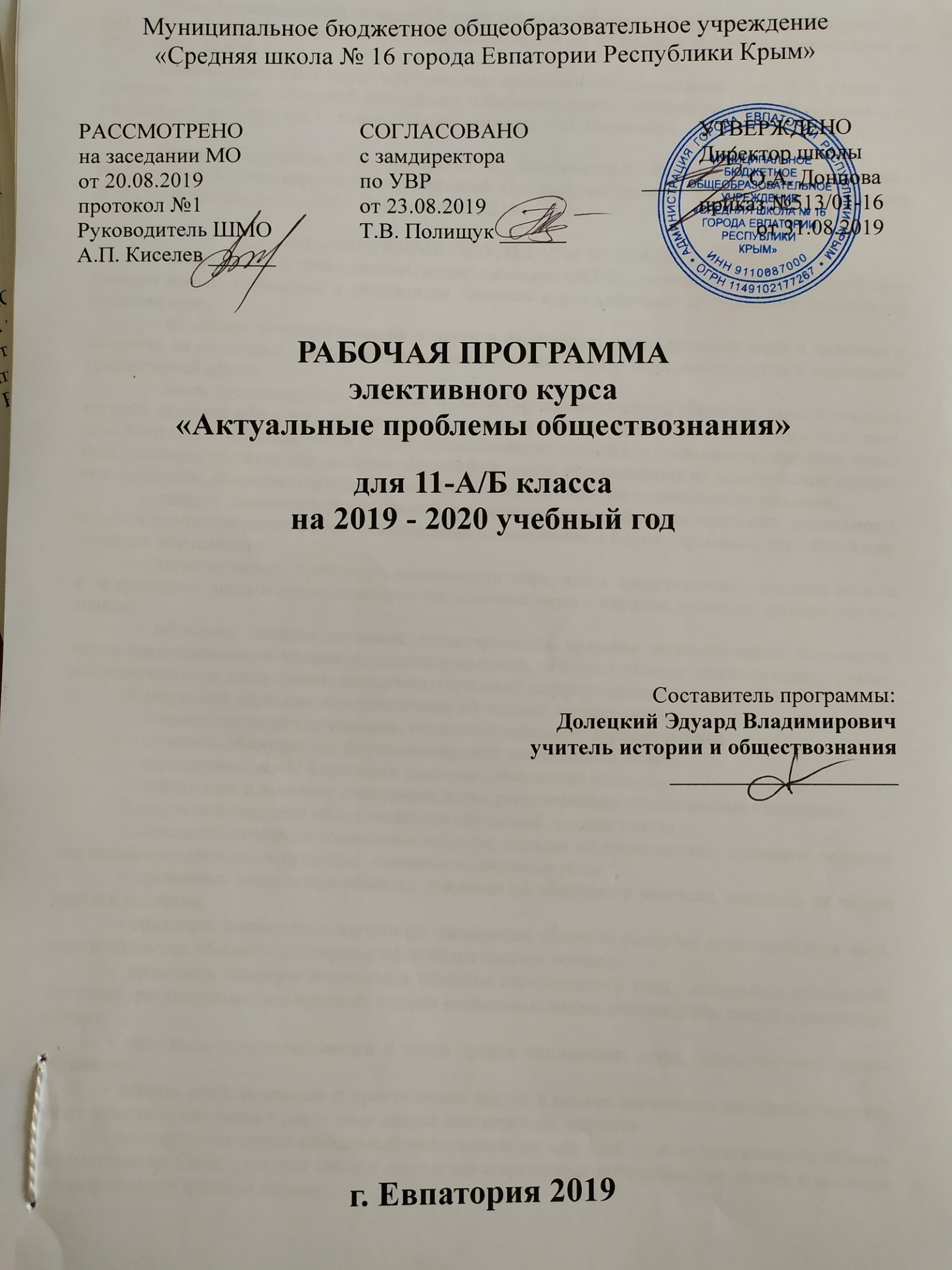 Муниципальное бюджетное общеобразовательное учреждение «Средняя школа № 16 города Евпатории Республики Крым» РАССМОТРЕНО			СОГЛАСОВАНО			УТВЕРЖДЕНОна заседании МО			с замдиректора				Директор школыот 20.08.2019			по УВР				_________ О.А. Донцовапротокол №1			от 23.08.2019				приказ №513/01-16Руководитель ШМО		Т.В. Полищук ______				от 31.08.2019А.П. Киселев ______РАБОЧАЯ ПРОГРАММА элективного курса«Актуальные проблемы обществознания»для 11-А/Б класса на 2019 - 2020 учебный год Составитель программы: Долецкий Эдуард Владимировичучитель истории и обществознания____________________ г. Евпатория 2019Общеобразовательный стандарт: Федеральный компонент государственных стандартов НО, ОО, СО утвержденный приказом Минобразования РФ от 05.03.2004 №1089 (с изменениями от 07.06.2017г № 506)Рабочая программа курса «Актуальные проблемы обществознания» для 11-А класса составлена на основе авторской программы: Обществознание. Программы общеобразовательных учреждений, 6-11 классы. 11 класс / Обществознание. Л.Н. Боголюбов. – М.: Просвещение, 2011. – стр. 41.Учебник: Боголюбов Л. Н., Иванова Л. Ф., Лазебникова А. Ю. Обществознание. 11 класс : учебник для общеобразовательных организаций: Профильный уровень / Боголюбов Л. Н., Иванова Л. Ф., Лазебникова А. Ю. – М. : Просвещение, 2014. – 286 с.ПЛАНИРУЕМЫЕ РЕЗУЛЬТАТЫ ОСВОЕНИЯ КУРСАВ соответствии с требованиями, установленными ФКГОС, основной образовательной программой школы требования к результатам освоения курса включают требования к результатам освоения курса: – объяснять значение понятий о науке и философии; иметь представления о человеке и общество на различных этапах исторического развития; знать о роли деятельности в социально-гуманитарной сфере; – иметь представления о человеке и обществе; называть сферы общества, характеризовать ступени развития общества; знать состав и проблемы современного общества, взаимосвязь человека общества и природы; знать теории происхождения человека и становления общества; понимать сущность человека как проблема философии; иметь представления об историческом процессе и проблемах общественного прогресса; понимать роль свободы в деятельности человека; – знать о деятельности как способ существования людей; характеризовать деятельность людей и ее многообразие; иметь представления о содержании и формах духовной, трудовой, политическая деятельности; – характеризовать проблему познаваемости мира; иметь представления о понятии истины и ее критериях; знать о многообразии путей познания мира, – научном познании, социальном познании; – объяснять понятия личности; характеризовать признаки межличностных отношений; иметь представления об индивиде, индивидуальности, личности; знать о малых группах, групповой сплоченности, конформном поведении, групповой дифференциации и лидерстве. В результате изучения обществознания обучаемый должен знать: – социальные свойства человека, его взаимодействие с другими людьми; – сущность общества как формы совместной деятельности людей; – характерные черты и признаки основных сфер жизни общества; – содержание и значение социальных норм, регулирующих общественные отношения.В результате изучения обществознания обучаемый должен уметь: – описывать основные социальные объекты, выделяя их существенные признаки; человека как социально-деятельное существо; основные социальные роли; – сравнивать социальные объекты, суждения об обществе и человеке, выявлять их общие черты и различия; – объяснять взаимосвязи изученных социальных объектов (включая взаимодействия человека и общества, общества и природы, сфер общественной жизни); – приводить примеры социальных объектов определенного типа, социальных отношений; ситуаций, регулируемых различными видами социальных норм; деятельности людей в различных сферах; – оценивать поведение людей с точки зрения социальных норм, экономической рациональности; – решать познавательные и практические задачи в рамках изученного материала, отражающие типичные ситуации в различных сферах деятельности человека – осуществлять поиск социальной информации по заданной теме из различных ее носителей (материалы СМИ, учебный текст и другие адаптированные источники); различать в социальной информации факты и мнения; – самостоятельно составлять простейшие виды правовых документов (записки, заявления, справки и т.п.).В результате изучения обществознания обучаемый должен использовать приобретенные знания и умения в практической деятельности и повседневной жизни для: – полноценного выполнения типичных для подростка социальных ролей; – общей ориентации в актуальных общественных событиях и процессах; – нравственной и правовой оценки конкретных поступков людей; – реализации и защиты прав человека и гражданина, осознанного выполнения гражданских обязанностей – первичного анализа и использования социальной информации; – В результате изучения обществознания обучаемый должен приобрести общеучебные умения, навыки и способы деятельности: – сознательно организовывать свою познавательную деятельность (от постановки цели до получения и оценки результата); – владение такими видами публичных выступлений (высказывания, монолог, дискуссия), следование этическим нормам и правилам ведения диалога;  – выполнять познавательные и практические задания, в том числе с использованием проектной деятельности и на уроках и в доступной социальной практике:  – на использование элементов причинно-следственного анализа;  – на исследование несложных реальных связей и зависимостей;  – на определение сущностных характеристик изучаемого объекта; выбор верных критериев для сравнения, сопоставления, оценки объектов; – на поиск и извлечение нужной информации по заданной теме в адаптированных источниках различного типа; – на перевод информации из одной знаковой системы в другую (из текста в таблицу, из аудиовизуального ряда в текст и др.), выбор знаковых систем адекватно познавательной и коммуникативной ситуации; – на объяснение изученных положений на конкретных примерах; – на оценку своих учебных достижений, поведения, черт своей личности с учетом мнения других людей, в том числе для корректировки собственного поведения в окружающей среде, выполнение в повседневной жизни этических и правовых норм, экологических требований; – на определение собственного отношения к явлениям современной жизни, формулирование своей точки зрения.Результаты изучения курса соответствуют государственным требованиям, предъявляемым к подготовке выпускников общеобразовательных учреждений РФ. Требования направлены на реализацию личностно ориентированного, деятельностного и практико-ориентированного подходов; освоение учащимися интеллектуальной и практической деятельности; овладение знаниями и умениями, востребованными в повседневной жизни, позволяющими ориентироваться в окружающем мире, значимыми для сохранения окружающей среды и собственного здоровья.СОДЕРЖАНИЕ УЧЕБНОГО КУРСА1. Экономическая жизнь общества (10 часов)Экономика и экономическая наука. Что изучает экономическая наука. Экономическая деятельность. Измерители экономической деятельности. Понятие ВВП. Экономический рост и развитие. Факторы экономического роста. Экономические циклы. Рынок и рыночные структуры. Конкуренция и монополия. Спрос и предложение. Факторы спроса и предложения. Фондовый рынок. Акции, облигации и другие ценные бумаги. Роль фирм в экономике. Факторы производства и факторные доходы. Постоянные и переменные издержки. Экономические и бухгалтерские издержки и прибыль. Налоги, уплачиваемые предприятиями. Бизнес в экономике. Организационно-правовые формы и правовой режим предпринимательской деятельности. Роль государства в экономике. Общественные блага. Внешние эффекты. Госбюджет. Государственный долг. Основы денежной и бюджетной политики. Защита конкуренции и антимонопольное законодательство. Банковская система. Роль центрального банка. Основные операции коммерческих банков. Финансовые институты. Виды, причины и последствия инфляции. Рынок труда. Безработица. Причины и экономические последствия безработицы. Государственная политика в области занятости. Мировая экономика. Государственная политика в области международной торговли. Глобальные проблемы экономики. Экономика потребителя. Сбережения, страхование. Защита прав потребителя. Экономика производителя. Рациональное экономическое поведение потребителя и производителя. 2. Социальная сфера (9 часов)Социальная структура общества. Социальная мобильность. Социальные нормы и отклоняющееся поведение. Преступность. Нации и межнациональные отношения. Семья и быт. Гендер – социальный пол. Молодёжь в современном обществе. Демографическая ситуация в современной России.3. Политическая жизнь общества (15 часов)Политика и власть. Политическая система. Гражданское общество и правовое государство. Демократические выборы. Политические партии и партийные системы. Политическая элита и политическое лидерство. Политическое сознание. Политическое поведение. Политический процесс и культура политического участия.ТЕМАТИЧЕСКОЕ ПЛАНИРОВАНИЕКАЛЕНДАРНО-ТЕМАТИЧЕСКОЕ ПЛАНИРОВАНИЕ№ раздела и темыНаименование разделов и темКол-во часов1Экономическая жизнь общества102Социальная сфера93Политическая жизнь общества15Всего34№ п/п№ п/п№ п/п№ п/пДата урокаДата урокаДата урокаДата урокаТемапланпланфактфактпланпланфактфактТема1. Экономическая жизнь общества (10 часов)1. Экономическая жизнь общества (10 часов)1. Экономическая жизнь общества (10 часов)1. Экономическая жизнь общества (10 часов)1. Экономическая жизнь общества (10 часов)1. Экономическая жизнь общества (10 часов)1. Экономическая жизнь общества (10 часов)1. Экономическая жизнь общества (10 часов)1. Экономическая жизнь общества (10 часов)06.0906.09Роль экономики в жизни обществаРоль экономики в жизни общества13.0913.09Экономика: наука и хозяйствоЭкономика: наука и хозяйство20.0920.09Экономический рост и развитиеЭкономический рост и развитие27.0927.09Рыночные отношения в экономикеРыночные отношения в экономике04.1004.10Фирма в экономикеФирма в экономике11.1011.10Правовые основы предпринимательской деятельностиПравовые основы предпринимательской деятельности18.1018.10Экономика и государствоЭкономика и государство25.1025.10Финансы в экономикеФинансы в экономике08.1108.11Занятость и безработицаЗанятость и безработица15.1115.11Мировая экономика. Глобальные проблемы экономикиМировая экономика. Глобальные проблемы экономики2. Социальная сфера (9 часов)2. Социальная сфера (9 часов)2. Социальная сфера (9 часов)2. Социальная сфера (9 часов)2. Социальная сфера (9 часов)2. Социальная сфера (9 часов)2. Социальная сфера (9 часов)2. Социальная сфера (9 часов)2. Социальная сфера (9 часов)22.1122.11Социальная структура общества29.1129.11Социальная мобильность06.1206.12Социальные нормы и отклоняющееся поведение13.1213.12Нации и межнациональные отношения20.1220.12Семья и быт27.1227.12Молодёжь в современном обществеМолодёжь в современном обществеДемографическая ситуация в современной РоссииДемографическая ситуация в современной России3. Политическая жизнь общества (15 часов)3. Политическая жизнь общества (15 часов)3. Политическая жизнь общества (15 часов)3. Политическая жизнь общества (15 часов)3. Политическая жизнь общества (15 часов)3. Политическая жизнь общества (15 часов)3. Политическая жизнь общества (15 часов)3. Политическая жизнь общества (15 часов)3. Политическая жизнь общества (15 часов)Политика и властьПолитическая системаГражданское общество и правовое государствоДемократические выборыПолитическая элита и политическое лидерствоПолитическая элита и политическое лидерствоПолитическая элита и политическое лидерствоПолитическое сознаниеПолитическое поведениеПолитическое поведениеПолитический процесс и культура политического участияПолитический процесс и культура политического участияПолитика и правоПолитика и правоИтоговое занятие по теме «Политическая жизнь общества»